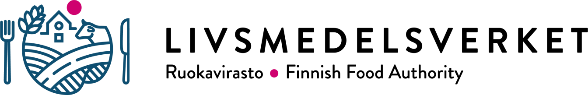 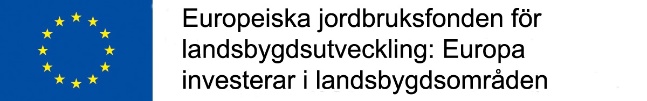 	Gårdsspecifik välbefinnandeplan för svin Välbefinnandeplanen är en plan för hantering och utveckling av verksamheten. I planen ingår gårdsspecifika åtgärder för svinens välbefinnande, hälsovård och biosäkerhet samt uppföljning av dessa åtgärder.Om information om en del av gårdens åtgärder ingår i separata dokument (eller liknande), ska i kolumnerna nedan anges vad dessa är och var de finns.EU:s resultatindikatorer:R.36 Begränsa användningen av antibiotika: Andel djurenheter som berörs av åtgärder som får stöd för att begränsa användningen av antibiotika (förebygga/minska).R.38 Förbättra djurs välbefinnande: Andel djurenheter som berörs av insatser som får stöd för att förbättra djurs välbefinnande.Gårdens namn DateringPlanGårdsspecifika åtgärder-vad har gjorts, hur har saken ordnats-eventuella förbättringsidéerGårdsautomation/system och beredskapsplanVentilation  -Beredskap för funktionsstörningar (t.ex. elavbrott eller fel i anläggningar)Vatten- Beredskap för funktionsstörningar(t.ex. elavbrott, fel i anläggningar eller problem med vattnet)Temperatur - Beredskap för funktionsstörningar(t.ex. elavbrott eller fel i anläggningar)Utfodringssystem - Beredskap för funktionsstörningar(t.ex. elavbrott, fel i anläggningar eller problem med vattnet)Produktionsplan och plan för genomförande av utfodringenEtt suggstall/svinstall med integrerad produktion ska ha en skriftlig produktionsplan som innehåller insemineringstidtabeller, tidtabeller för avvänjning och planering av produktionsprocessen.En skriftlig utfodringsplan per djurgrupp:-foderanalys-vattentillförsel (strömning, antal nipplar, nipplarnas skick och placering, vid behov ett vattenprov)- näringstillförsel (av rätt slag och i tillräckliga mängder)Plan för att förhindra smittor(hur har detta skötts, vilka åtgärder vidtas)Goda rutiner när ett djur anländer till och lämnar gården Karantän/isoleringRasthagens skick och ytaFoderanskaffningKontroll av skadedjur (t.ex. gnagare, fåglar och flugor)Bortskaffning av kadaverGödselhantering (hantering / transport)Anskaffning, underhåll och rengöring av förnödenheterHandledning och smittskydd för personalenSmittskydd för besökare Förbättring av välbefinnandet(vilka åtgärder vidtas)Svinens liggplatser (strö, tillräckligt utrymme, renlighet)Förhindrande av beteendestörningar(t.ex. svansbitning, beskriv insatserna för att förbättra välbefinnandet)Stimulerande föremålÖvervakning av grisningen (mjölktillförsel, utjämningsmetoder)Grisningsförhållanden (obs. olika åtgärder kan väljas för grisning)Om det ofta förekommer behov att avgränsa en gylta/sugga, kan situationerna granskas tillsammans med veterinären/rådgivarenPå vilket sätt säkras gyltornas, suggornas och grisarnas välbefinnandeHantering av svinDräktighet (beskrivning av processen)Begränsning av användningen av häckar (obs. en separat åtgärd kan väljas)På vilket sätt säkras gyltornas och suggornas välbefinnande (t.ex. stimulerande föremål)Vård av sjuka djur(vatten i tillräckliga mängder, helt golv, väl ströat, varmt)Insatser som kräver åtgärder av en veterinärÖvrigt T.ex. diskussion med rådgivaren om huruvida välbefinnandet hos gårdens djur kunde användas vid marknadsföringen.